COLEGIO “NICOLAS BRAVO”PREESCOLAR 2Tareas del 14 al 18 de febrero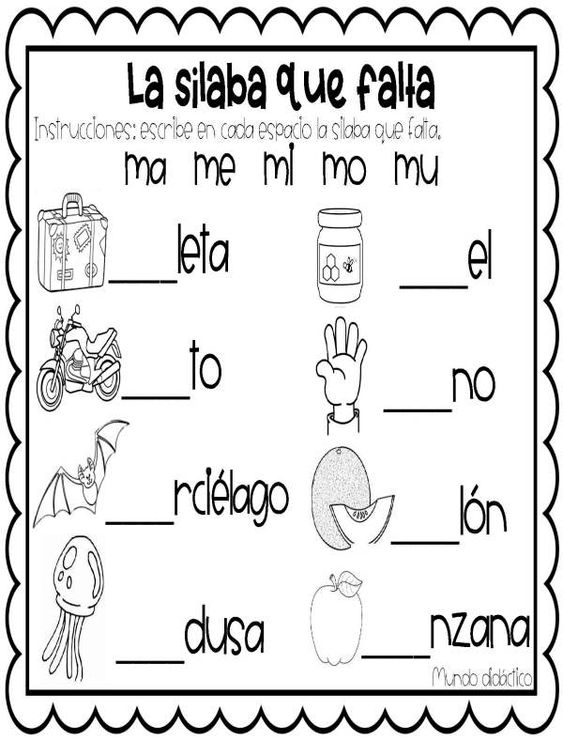 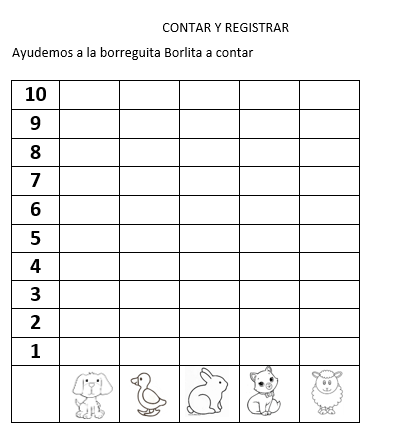 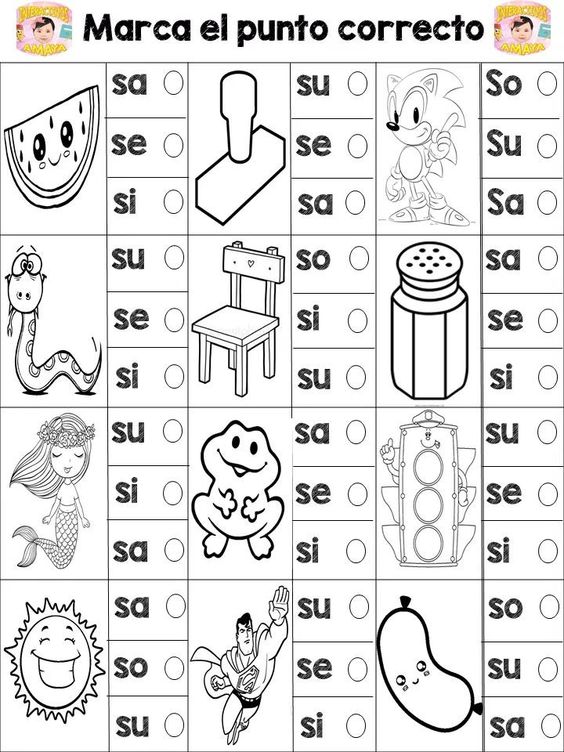 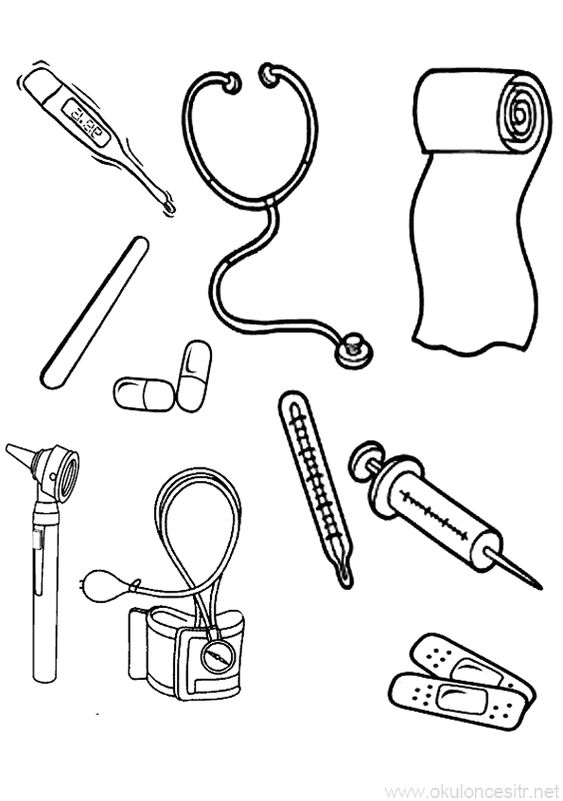 LUNESMARTESMIÉRCOLESJUEVESVIERNESRealizar plana de caligrafía en cuaderno de cuadro alemánRealizar pág. 76-77 del libro del españolResolver la pág. 31 del libro de matemáticasEscribir los números faltantes de la numeración Escribir el nombre de los dibujos